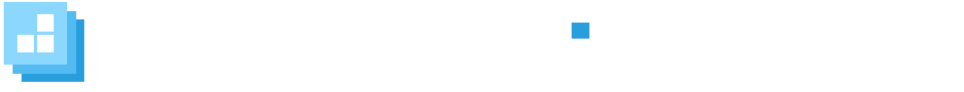 Technology Consulting Sample ProposalScroll down to read the first part of this sample. When purchased, the complete sample is 12 pages long and is written using these Proposal Pack chapters:This sample was created using Proposal Pack Tech #2. In the retail Proposal Pack you get the entire collection of samples (including this one) plus thousands of editable templates for creating an unlimited variety of custom proposals and other business documents.Click here to purchase Proposal Pack Tech #2The sample below does not include all of the sample’s content. The complete version is included in every retail Proposal Pack product and must be purchased to see the rest of the content and to get the editable Word format version.Read this article for more help - How to Write an Information Technology Business ProposalTerrance Ewing Shelby Clark Ewing and Clark404 North Main Street Suite 600 San Francisco, CA 98019Dear Mr. Ewing and Ms. Clark,Thank you for taking the time to talk with me last week. I know that your technology needs in your offices have been a high priority problem for you. I am pleased to propose a cost effective solution that will minimize your in-house burden.Conrad & Altman are specialists in technology services with over 30 years of experience. We pride ourselves in providing our clients with professional service, guaranteed quality and the highest level of efficiency.Your attached cost summary is based upon your current needs and can be adjusted as we customize your services.I look forward to discussing your project with you in more detail shortly. Please contact me directly anytime you have additional questions or requests.Sincerely,Jaime GraysonJaime Grayson PrincipalConrad & Altman Technology Services (650) 555-1212 office(650) 555-1213 faxJaimeGrayson@CATS.com ConradAltmanTechnology.comConrad & Altman Technology Services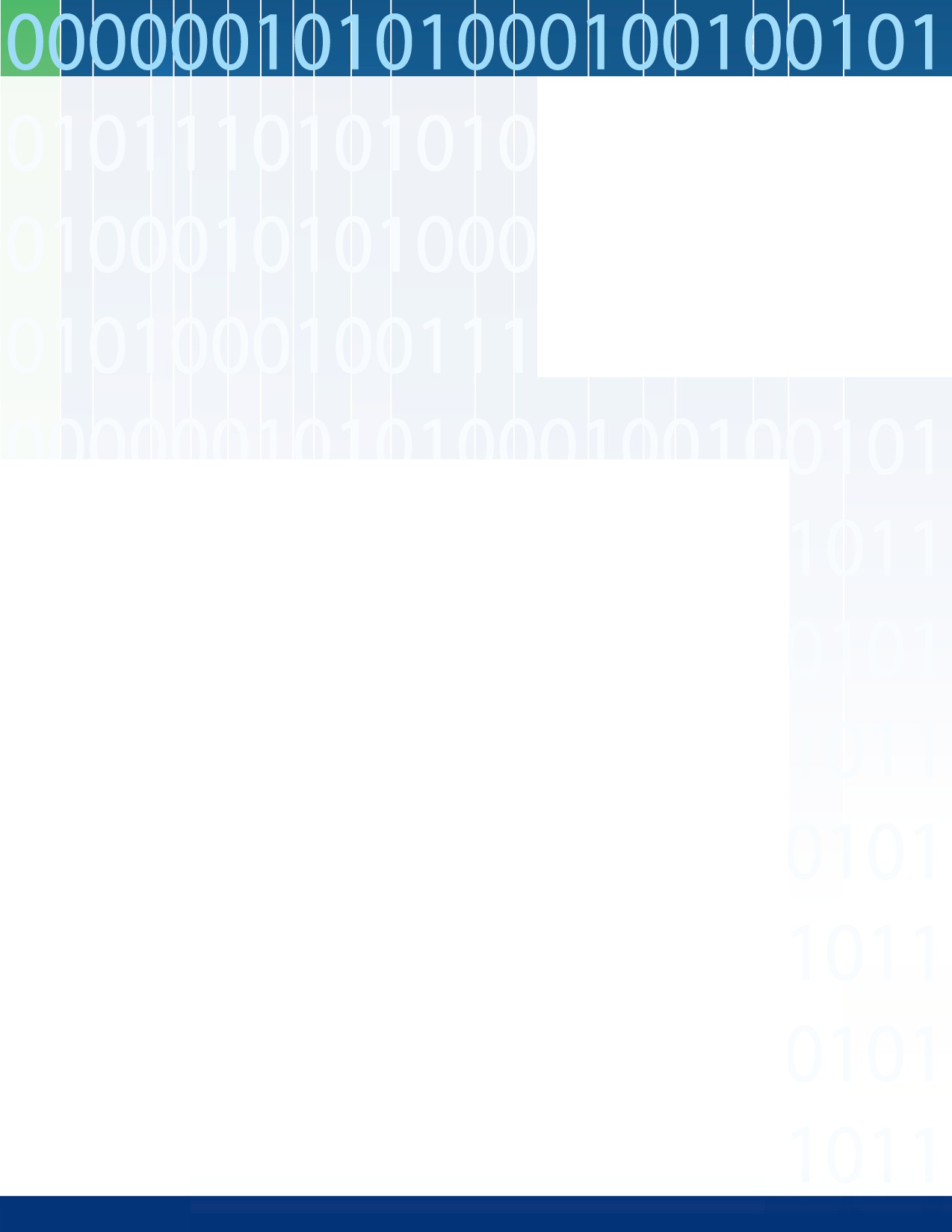 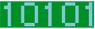 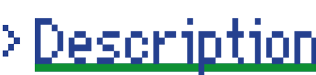 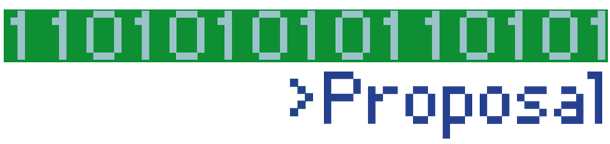 5156 Black Hawke Road San Francisco, CA  94016Phone: 650-555-1212Fax: 650-555-1223www.ConradAltmanTechnology.comComputer System ServicesPrepared for:	Terrance Ewing, Partner Shelby Clark, PartnerPrepared by:	Jaime Grayson, PrincipalEwing and Clark is a full service Attorney and Paralegal Firm in the San Francisco area. The current risk is high for computer security breaches and Ewing and Clark is in need of initial upgrades, system documentation and long-term system support.Conrad & Altman Technology Services proposes to provide system support, documentation of current systems, topology and networks, document work as it is performed and provide a weekly work review. A full system discovery process would be performed as well as a disaster recovery assessment and implementation.www.ConradAltmanTechnology.com	Proposal Number: 1939-5404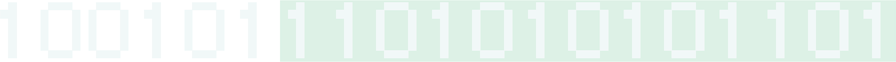 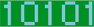 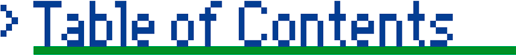 Non-Disclosure Form (Long Version)	2Executive Summary	3Cost Summary	4Contract and Terms	5Services Provided	6Technical Approach	7Project Summary	8Company History	9References	101www.ConradAltmanTechnology.comTHIS AGREEMENT is made this <<Day>> day of January, <<Year>>, by and between Conrad & Altman Technology Services (“Company”) and Ewing and Clark (“Customer”).Each of the undersigned parties understands that both parties have a desire to establish an employment, consulting or other business relationship between the Company and the Customer....[The Proposal Pack Non-Disclosure is a 4 page agreement (a short form version is also available). See the Proposal Packs for the complete text of the Non-Disclosure agreement]...Entire Agreement. This Agreement supersedes all prior discussions and writings and constitutes the entire agreement between the parties with respect to the subject matter hereof. The prevailing party in any action to enforce this Agreement shall be entitled to costs and attorneys’ fees.Binding Effect. This Agreement shall be binding upon and inure to the benefit of Customer and Developers and their respective successors and assigns, provided that Developers may not assign any of his obligations under this Agreement without Customer’s prior written consent.EXECUTED as of the date first written above.Ewing and ClarkBy:   	Conrad & Altman Technology ServicesBy:   	Title:	 Date signed:  	Title: 	_ Date signed:  		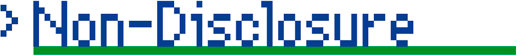 2www.ConradAltmanTechnology.com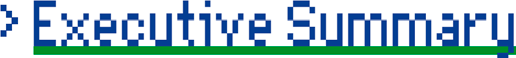 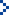 The Objective…Ewing and Clark is a full service Attorney and Paralegal Firm in the San Francisco area.Need #1 : Desktop system upgrades.Need #2 : Weekly support for in-house computer and network systems.Need #3 : Disaster recovery process evaluation and installation.Need #4 : Risk assessment evaluation and security installation.The Opportunity…Ewing and Clark is at high risk for computer security breaches and is in need of initial upgrades and long term system support.Goal #1 : Evaluate current system needs and growth plans. Goal #2 : Reduce costs of support and security maintenance. Goal #3 : Disaster recovery planning and implementation.The Solution…Conrad & Altman Technology Services will provide technology consulting in the following areas.Recommendation #1 : Full evaluation of current and future desktop and server needs.Recommendation #2 : Weekly support for all systems. Recommendation #3 : Develop disaster recovery plan and implement. Recommendation #4 : Perform risk assessment and update systems.Recommendation #5 : Development of complete system documentation.3www.ConradAltmanTechnology.comThis sample is included in the Proposal Kit Professional and Proposal Pack products.This sample has been truncated to only show the first few pages. The complete version of this sample including an editable Word version is included with all Proposal Kit Professional and Proposal Pack products found at:ProposalKit.com/htm/proposal-software-products.htm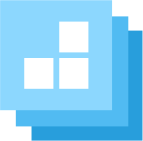 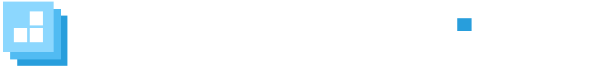 